	Primary 2 Homework	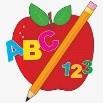 Week Beginning: 18th March 2024Here is a guide to help you for this week. You can choose how to organise your tasks to suit what works best for you. Remember to have lots of fun! 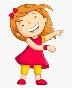 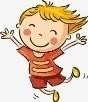 coloured pencil.SpellingNumeracyChoose 2 activities from the spelling grid below to practise your Phoneme words ©Phoneme Words – revision weeku_e       ew         ueComplete the word search on the back of this sheet.Word Wall –When your child is able to read and spell a word on their word wall they can colour in that brick. This is an ongoing activity.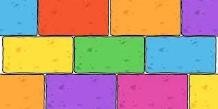 https://www.arcademics.com/games/meteor 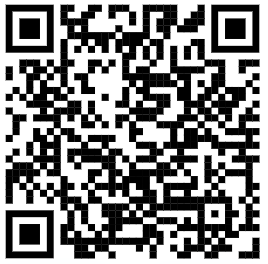 Play this multiplication game!Choose range to 10, and slow speed.You can use objects in your house to help you make the groups.Choose 2 activities from the spelling grid below to practise your Phoneme words ©Phoneme Words – revision weeku_e       ew         ueComplete the word search on the back of this sheet.Word Wall –When your child is able to read and spell a word on their word wall they can colour in that brick. This is an ongoing activity.ReadingChoose 2 activities from the spelling grid below to practise your Phoneme words ©Phoneme Words – revision weeku_e       ew         ueComplete the word search on the back of this sheet.Word Wall –When your child is able to read and spell a word on their word wall they can colour in that brick. This is an ongoing activity.Your child will get their book home to practise every Monday.We will also be practising and completing activities in class so please remember to have their book in their bag every day ©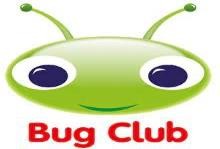 P.E. is every Tuesday and Thursday ©Please provide your child with a change of clothing and footwear as well as removing all piercings. If your child has any stud earrings that they can’tremove, with written permission, we can use plasters to cover them on gym days. Remember your child can leave their PE kit in school which will bekept safely in the classroom.P.E. is every Tuesday and Thursday ©Please provide your child with a change of clothing and footwear as well as removing all piercings. If your child has any stud earrings that they can’tremove, with written permission, we can use plasters to cover them on gym days. Remember your child can leave their PE kit in school which will bekept safely in the classroom.bluerfgnhcipsamutezufsedjrkwlblxctruevbeecutedblewwnmqwetjfr